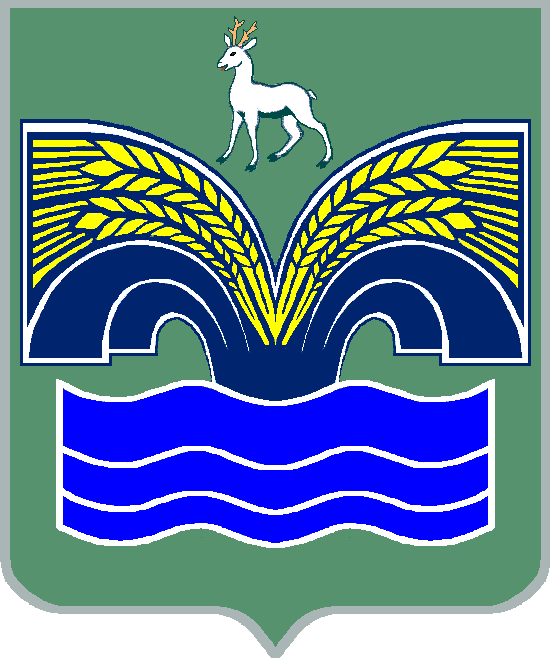 Администрация сельского поселения Красный Ярмуниципального района КрасноярскийСамарской областиПостановлениеот 24 августа 2017 г. № 295О подготовке документации по планировке  территории в границах сельского поселения Красный Яр муниципального района Красноярский Самарской области для строительства объекта АО «Самаранефтегаз»:  «Техническое перевооружение АГЗУ № 53 Белозерско - Чубовского месторождения (программа  замеряемости)»  Рассмотрев предложение ООО «Средневолжская землеустроительная компания» от 17.07.2017 г., исх. № К-1251 о подготовке проекта планировки территории и проекта межевания территории в границах сельского поселения Красный Яр муниципального района Красноярский Самарской области, в соответствии со статьей 45 и 46 Градостроительного кодекса Российской Федерации ПОСТАНОВЛЯЮ:Подготовить проект планировки территории и проект межевания территории в границах с.п. Красный Яр муниципального района Красноярский Самарской области для строительства объекта АО «Самаранефтегаз»:  «Техническое перевооружение АГЗУ № 53 Белозерско - Чубовского месторождения (программа  замеряемости)»  в срок до 30.12.2017 г.Границы территории сельского поселения Красный Яр муниципального района Красноярский Самарской области, в отношении которой разрабатываются проект планировки территории и проект межевания территории, определяются согласно прилагаемой Схеме. Источник финансирования работ по подготовке документации по планировке территории – средства заявителя.В указанный пункте 1 настоящего постановления срок, ООО «Средневолжская землеустроительная компания» обеспечить представление в Администрацию сельского поселения Красный Яр муниципального района Красноярский Самарской области, подготовленных в соответствии с требованиями Технического задания, выданного Администрацией сельского поселения Красный Яр муниципального района Красноярский Самарской области, проекта планировки территории и проекта межевания территории.4. Установить срок подачи физическими и (или) юридическими лицами предложений, касающихся порядка, сроков подготовки и содержания документации по планировке территории, указанной в пункте 1 настоящего Постановления, - в течение 14 (четырнадцати) дней со дня опубликования настоящего Постановления.5. Опубликовать настоящее постановление в газете «Красноярский вестник» и разместить в сети Интернет на официальном сайте: http://kryarposelenie.ru.6. Настоящее Постановление вступает в силу со дня его официального опубликования.Глава сельского поселенияКрасный Яр муниципальногорайона КрасноярскийСамаркой области							А.Г. Бушов